                  Кроссворд «Будь здоров!»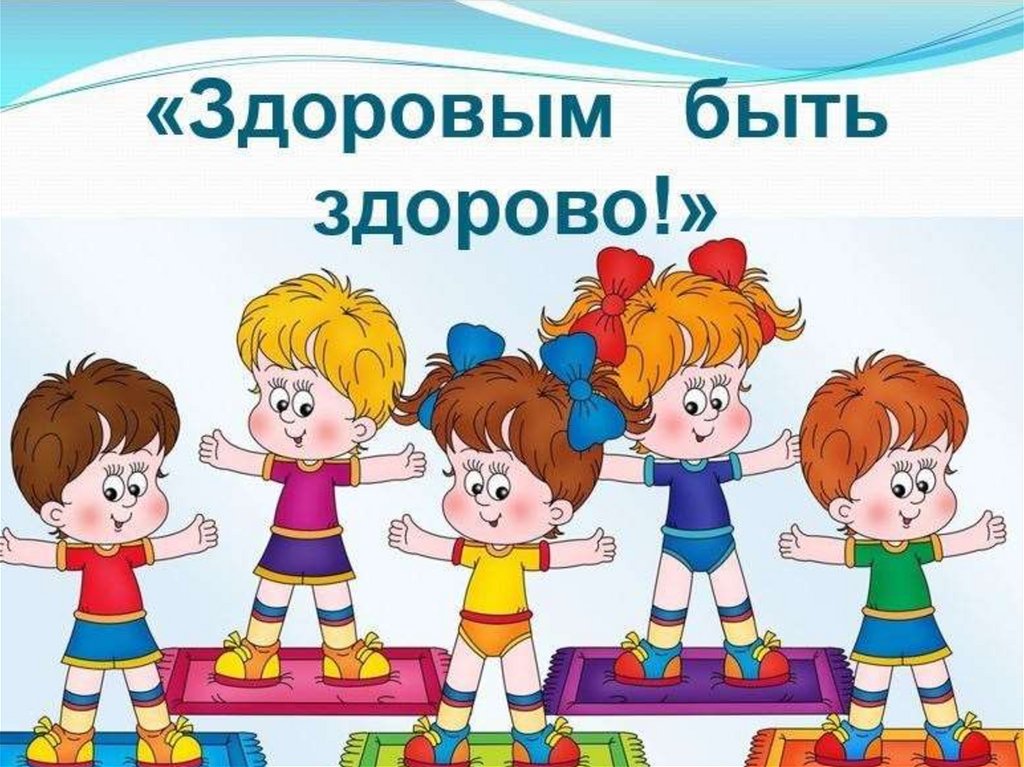 Чтобы быть здоровым, необходимо соблюдать определённые правила. Так давайте, все вместе  отгадаем что же это- здоровый образ жизни?!По горизонтали:1.Бывают вредные, а бывают полезные?5. Это активный процесс повышения устойчивости организма человека к холоду? 8. Приспособление для обливания мелкими струйками воды, а так же само такое обливание? Можно использовать  для закаливания организма?10.Необходим для восстановления физических сил?12. Это звезда и центр (нашей) Солнечной системы, является источником всей жизни и энергии на нашей планете?13. Физическая активность, направленная на сохранение и укрепление здоровья человека в процессе осознанной двигательной активности? Бывает лечебная, оздоровительная?16.Установленный распорядок жизни?По вертикали:2. Желание съесть пищу, иногда вызванное голодом?3.Она необходима для существования всего живого вокруг?4. Комплекс  физических упражнений, выполняемых утром после пробуждения для ускорения перехода от состояния сна к активной деятельности?6. Как называется частота сердечных сокращений одним словом?7.Вещества органических соединений разнообразной химической природы, микроэлементы, незаменимые аминокислоты и другие, жизненно необходимые субстанции, ежедневно поступающие в организм с пищей?9. Периодически возникающее физиологическое состояние, противоположное состоянию бодрствования, характеризующееся пониженной реакцией на окружающий мир?.11. Пространство, окружающее поверхность планеты Земля? Необходим человеку для жизни?14. Рацион питания человека, предусматривающий определенные количественные и качественные соотношения пищевых веществ и продуктов, способы кулинарной обработки для понижения или набора веса?15. Это привычная поза (вертикальное положение тела человека) в покое и при движении? Необходимо с детства следить за ней?Ответы на кроссворд:151469124752311181016131514одс69иап12солнце4ну7от5закаливаниеаааьирст2яаа3дм1привычки11ипоавне8душ10отдыхтаз16режимдт13физкультурах